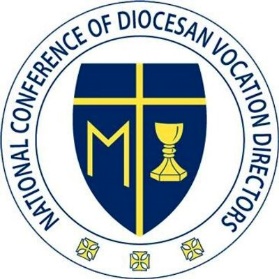 NCDVD Annual Business MeetingNCDVD Executive Board MeetingNovember 29, 2023 – Virtual (Zoom)Board Members present: Fr. Chuck Dornquast, Fr. Neal Hock, Fr. Eric Augenstein, Fr. Jordan Dosch, Fr. Blake Dubroc, Rose Sullivan. Absent: Fr. Brian Buettner Meeting was called to order at 2:02 pm by Fr. Chuck Dornquast, who led an opening prayer.National Eucharistic Congress – Rose gave an update on various NCDVD involvements and connections for the Congress.Seminarian Housing – we are working with NEC Staff to finalize options for free seminarian housing, potentially at both the University of Indianapolis (~300 beds) and Marian University (~100 beds). Plans are still being finalized with the hope that details can be shared after the first of the year. NCDVD, led by Fr. Eric, will coordinate a process of receiving applications from dioceses and assigning seminarians to these rooms. Seminarians will be working during the Congress to assist with liturgies and in other capacities.Clergy Central – NCDVD will be working through Rose and Fr. Eric to oversee an area that provides hospitality and information to clergy.Vocations Pavilion in Marketplace – in coordinate with USCCB, NCDVD will oversee Diocesan Priesthood portion of this area.SeekBooth – Fr. Blake reviewed plans for the booth, including putting greens, golf-ball giveaways with DiocesanPriest.com, and some other games. Fr. Blake will be purchasing used furniture in St. Louis and will bring it to Seek.Shannon will create info cards for men to fill out (name, email, phone, diocese) to be entered into daily raffle drawings. Names to then be passed on to vocation directors. Possibly include QR Code.Finalize raffle items. Ideas presented include: Harrison Butker signed jersey, FOCUS merchandise, items purchase from Vendors at Seek, Amazon gift cards, etc.Sock Religious is providing 2000 free stickers of diocesan priests saints: St. John Vianney, St. John Paul II, Bl. Stanley Rother, Ven. Augustus Tolton. Will include QR code to DiocesanPriest.com website.Need help finalizing banner. Potentially create one large banner with DiocesanPriest on it, and four pull-up banners with the saints featured in the giveaway stickers.Don’t’ forget candy.Evening Prayer and Morning Prayer in Chapel each day, with a bishop presiding.Seminarian Experience – currently over 400 seminarians attending. Will have hospitality suite throughout the conference. No breakfasts provided. Evening social for seminarians, with Fr. Josh Johnson providing brief inspirational talk.Convention Presenters: Joel Stepanek will confirm by next week on workshop on Understanding the New Generation (Rose).Will ask Fr. Mark Ivany and Fr. Mike Isenberg to do workshop on discernment retreats/events (Fr. Chuck).The meeting was adjourned at 3:20 pm. Fr. Jordan led a prayer.Respectfully submitted,Fr. Eric AugensteinBoard Secretary